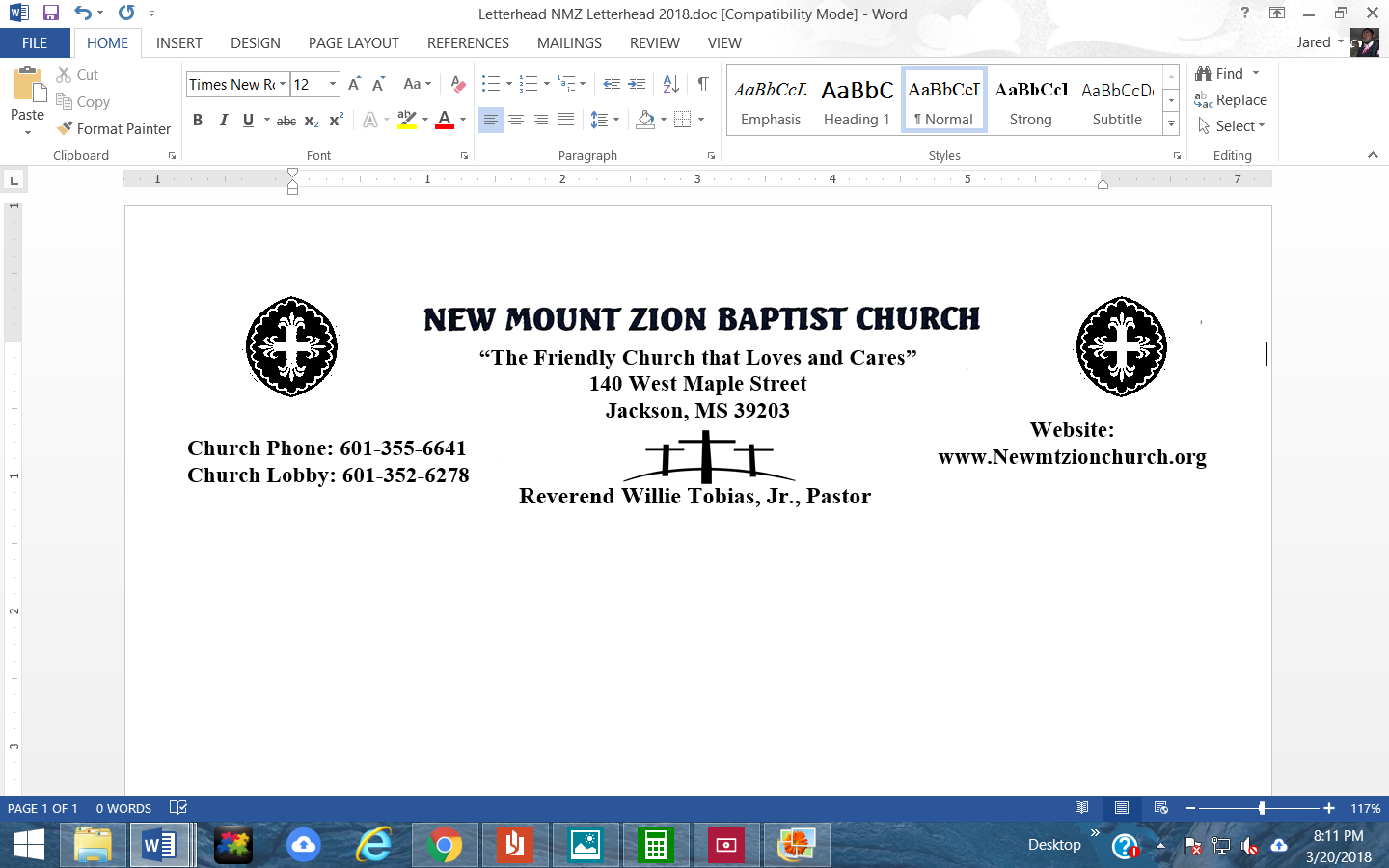 April 18, 2022Genesis Chapter 41:15-57Points to Ponder: Joseph is immediately brought from prison to hear Pharaoh’s dreams. Joseph tells Pharaoh that these two dreams have the same message: God will soon bring seven plentiful years, followed by seven years of famine.   “Faithfullness through Affliction”1. In reading verse 15, Pharaoh heard that Joseph could interpret a dream. In verse 16, what did Joseph answer, and what was the significance of Josephs response? In what ways can you inject God’s wisdom in the advise you give people? (Deacon Sylvester Ford)2. Briefly discuss Pharaoh’s dream in verses 17-24.  (Deacon Vernell Fleming)3.   In verses 25-32, Joseph interprets Pharaoh’s dream. Explain the interpretation and what did the seven lean cows and the seven worthless heads of grain represent? (Dr. Sonja Fuqua)4 Joseph gives his advice to Pharaoh. What did Joseph tell Pharaoh he should do in light of His dreams? Explain how Pharaoh perceives the presence of God’s spirit in Joseph, verses 33-38. What statements indicate that Pharaoh recognizes that God is with Joseph?  (Bro. Malcolm Dodd) 5. In verses 39-44, what did Pharaoh do in response to Joseph’s advice? What were the signs of Joseph’s high status? (Sis. Rosa Todd)6 In verses 45-52, Describe Joseph’s life as Prime Minister and the seven years of abundance. (Sis. Brenda Newson)7. In the conclusion of Genesis chapter 41: 53-57, describe the seven years of famine. What did Joseph do when the famine became severe? (Sis. Janene Wilson)